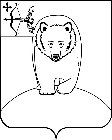 АДМИНИСТРАЦИЯ АФАНАСЬЕВСКОГО МУНИЦИПАЛЬНОГО ОКРУГА КИРОВСКОЙ ОБЛАСТИ ПОСТАНОВЛЕНИЕ31.10.2023 							                                         № 584пгт АфанасьевоО признании жилого помещения, расположенного по адресу: пгт Афанасьево, ул. Первомайская, д. 27, кв. 2, непригодным для проживания	В соответствии со статьями 7,16,43 Федерального закона от 06.10.2003 № 131-ФЗ «Об общих принципах организации местного самоуправления в Российской Федерации», частью 4 статьи 15 Жилищного кодекса Российской Федерации, абзацем седьмым пункта 7, пунктом 49 Положения о признании помещения жилым помещением, жилого помещения непригодным для проживания, многоквартирного дома аварийным и подлежащим сносу или реконструкции, садового дом жилым домом и жилого дома садовым домом, утвержденного постановлением Правительства Российской Федерации от 28.01.2006 № 47, заключением межведомственной комиссии от 17.05.2023 № 5 об оценке соответствия помещения (многоквартирного дома) требованиям, установленным в Положении о признании помещения жилым помещением, жилого помещения непригодным для проживания, многоквартирного дома аварийным и подлежащим сносу или реконструкции, садового дом жилым домом и жилого дома садовым домом, администрация Афанасьевского муниципального округа ПОСТАНОВЛЯЕТ:Признать жилое помещение, расположенное по адресу: пгт Афанасьево, ул. Первомайская, д. 27, кв. 2, непригодным для проживания и вывести данное помещение из эксплуатации.Признать проведение ремонтно-восстановительных работ нецелесообразным.Контроль за исполнением настоящего постановления возложить на заместителя главы администрации муниципального округа по вопросам жизнеобеспечения.	Настоящее постановление вступает в силу с момента егоофициального опубликования.Исполняющий полномочия главыАфанасьевского муниципального округа 			                    А.А. Сероев